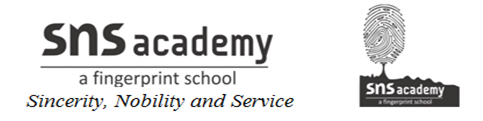 Synonyms and antonyms1. Match the words in column A with their synonyms in column B.A                                                                                     Ba. beautiful                                                                 timidb. funny                                                                     nastyc. happy                                                                     lovelyd. hard-working                                                        joyfule. heavy                                                                    idlef. intelligent                                                              humorousg. shy                                                                         heftyh. kind                                                                      diligenti. lazy                                                                        cleverj. mean                                                                    benevolent2. Match the words in column A with their antonyms in column B.A                                                                                       Ba. forget                                                                         seldomb. dangerous                                                                   rarec. absent                                                                      rememberd. ally                                                                              safee. ancient                                                                        presentf. below                                                                         moderng. cheap                                                                           lateh. common                                                                 expensivei. early                                                                          enemyj. frequent                                                                     aboveAnswers1.A                                                                       Ba. beautiful                                                        lovelyb. funny                                                             humorousc. happy                                                             joyfuld. hard-working                                                diligente. heavy                                                             heftyf. intelligent                                                      cleverg. shy                                                                 timidh. kind                                                              benevolenti. lazy                                                                 idlej. mean                                                               nasty2.A                                                                             Ba. forget                                                            rememberb. dangerous                                                         safec. absent                                                             presentd. ally                                                                 enemye. ancient                                                             modernf. below                                                             aboveg. cheap                                                             expensiveh. common                                                         rarei. early                                                                 latej. frequent                                                          seldom